Héctor OrtuzarLajeunesse, 7470 apart 115QC;  H2R 2H9hector.oog@gmail.com Cellphone number: 514 718 2890SummaryThree years of experience working with bigger group of children and adults  in  different recreational activities. I can learn very quickly new tasks and I have ability to work under pressure. I can adapt myself to work by the way logical and organized.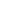 ProfileObjective:  Occupation	: student of accountingSkills: group management, objective, enjoys challenges, enthusiastic, adaptable. Qualities: Responsible, proactive, good working relationship. Language: Spanish, English (level intermediate) Computer skills: Microsoft Office, adobe reader,  window.EducationTeacher of physical education;                                                                 2010-2015Graduate in education, speciality in primary education, with  mention  in  sports management and administration		Universidad Católica Silva Henríquez l; Santiago, Chile Diplomate  of  psicomotricity in educative intervention  march/2016-august/2016Universidad del Desarrollo; Santiago, Chile Followed courses: Swimming teacher training level  1, July 2012.            National school    of  safeguard,  Santiago, ChileCourse  of  sport  massage ,march-august/2014 ,                                                                 Universidad Católica Silva Henríquez, Santiago, Chile Working seminar: “New approaches in research and teaching physical education”, October 2014.Universidad Católica Silva Henríquez in collaboration with the University of Granada, Spain, Santiago, Chile. “International Workshop on children's motor skills”, 15 of April 2013 , Universidad Católica Silva Henríquez, Santiago, Chile. Course of federated trainer in touchball, November 2013.Universidad Mayor 24 chronologic hours , Professional experienceshead of the Department of Physical Education (Voluntary),October/2015-february/2016,Foundation Enseña Chile; Santiago, Chile To advise and assist teachers in physical education classes. Belonging to the global network TEACH FOR ALLTeacher of physical education                                     March/2015- February/2016,  Sagrado Corazón School; Santiago, ChileLesson of physical education in Kindergarten and elementary courses. Teacher  of swimming                                                    Summer season 2013-2016, Particular, Santiago, Chile initiation and setting the aquatic environment with 4  and 8 years old. Teacher of physical education (professional practice) August/2014-december/2014, “Washington College” La Florida high school  education  .   soccer classes 					March/2014-march/2015,  academy of soccer  “Deportes Babel” Santiago, Chile.Teacher of physical education (professional practice)  March/2014-july/2014Jean Jacques primary schoolprimary education  Teacher of physical education (professional practice) January/2013- December/2013 Educational Corporation Aprender, Padre Pedro Arrupe school. Primary and secondary education  Teacher of swimming                                              December/2012- February/2013 Swimming pool municipal of  QuilicuraLesson of swimming and aquatic activities (hidrogym and  aquatic gymnastics for elderly).Teacher of swimming                                             December/2011- February/2012, Military club school Santiago, ChileClass of swimming for children.